Protokoll nr 2/2015 fört vid sammanträde med Sjösäkerhetskommittén den 8 maj 2015 i Stockholm.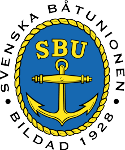 Närvarande:	Kjell Holst					Roland Nyqvist					Karl-Axel Wennerstrand					Krister Storm					Christer FriedhPROTOKOLL NR 2/2015Mötets öppnandeKjell Holst hälsade samtliga närvarande välkomna, särskilt Roland Nyqvist, som var med för första gången. I gruppen ingår även men ej närvarande: Sten Olsson, Kenneth Svensson, Lennart Wendt, Sven Andersson och Christer Olsson.DagordningBeslut: Dagordningen godkändes.3.  Val av sekreterareBeslut: Ordförande sköter protokollet vid detta tillfälle.FlytvästprojektetOrdförande informerade om det planerade flytvästprojektet som kommer att genomföras av kansliet i Stockholm ev. i samarbete med Stockholm Radio. Karl Axel informerade om besöket av Ostindiefararen i Åmål då man avser att visa upp SBU genom frågesport rörande säkerhet på sjön och priser är SBU-flytvästar.Säkerhetsbesiktning Kommittén har skickat ansökan till BFK och fått 75 000 SEK beviljade till återstart av besiktningsverksamheten Projektet har som mål att förbättra säkerhetsmedvetenheten hos båtägare, att få en bättre följsamhet till sjölagen och medverka till Sjösäkerhetsrådets mål att halvera antalet drunkningsolyckor till 2020.

Beslöt med anledning av sjukfrånvaro att Sven Andersson, Krister Storm, Roland Nyqvist och Ronnie Åkerstedt skall bildar den särskilda grupp, som undersöker dagens intresse för besiktningsverksamheten hos befintliga besiktningsmän och genom slumpmässigt urval även båtägares intresse.Kjell tar kontakt med Svenska Sjö AB och ev. andra bolag med anledning av att man tidigare fick rabatt på försäkringen om båten var säkerhetsbesiktigad.
6.   Hamnboken
SBU: s hamnhandbok håller på att ses över av Kjell Holst, Harald Mårtensson, Alexander Anrén och Peter Karlsson. Det har tillkommit flera regler en hamnansvarig behöver ta hänsyn till. Egenkontrollen av hamnen skall också ligga till grund för miljöcertifiering.Beslutade att sjösäkerhetskommittén korrekturläser så snart det finns en klar stomme.7. Navigationstävling i BåtlivKommittén fick i uppdrag att återuppväcka navigationstävlingen i Båtliv. Denna skulle ha kommit in i Båtlivs december- eller januarinummer av olika skäl blev det inte så.Beslut: Kjell kontaktar Sten Olsson.8. Nya remisserKommittén hade fått Rapporten Myndighetsuppgifter inom sjöfartens radiokommunikation på remiss. Rapporten rör arbetsfördelningen mellan transportstyrelsen, sjöfartsverket och post- och telestyrelsen; tilldelningen av maritima signaler, certifikat; radionavigationsplanen; sjöfartens radiokommunikation och nödalarmering; ansvar för AIS;Beslut: Kjell Holst och Kjell Pettersson från SMBF sammanfattar ett remissvar9. SjösäkerhetsrådetKjell informerade om sjösäkerhetsrådets möte den 7 maj. ”Strategi säkrare båtliv 2020”Syftet med strategin var att med insamling av fakta och kunskaper skulle rådet verka för att minska antalet olyckor och tillbud, skapa säkrare båtar, bättre säkerhetsutrustning, bättre infrastruktur, m.m.Antalet dödsfall har minskat och ligger nu i genomsnitt på 30 personer per år. Målet är 25 personer senast 2020. Under 2014 dog 23 personer i båtolyckor och liksom övriga år tycks det vara äldre män över 50 år utan flytväst i mindre båtar, som fiskar ensamma i insjöar som råkar illa ut. Rådets medlemmar föreslog att undersökningarna även skall omfatta andra olyckor för att förbättra säkerhetsmedvetandet hos båtfolket.Under 2015 kommer båtlivsundersökningen att genomföras för presentation i början av 2016.10. Fyrar i Vänern, Göta kanal och bro i GöteborgKarl Axel Wennerstrand rapporterade att Götakanalbolaget vidhåller sina priser i Göta kanal, Trollehätte slussarna kommer att få något ändrade tider för fritidsbåtar samt att Göteborgskommun anser sig ha tagit hänsyn till alla aspekter för att utföra en bro med fri seglingshöjd om 12 meter och med öppning för handelsfartyg och fritidsbåtar. Angående fyrar och säker sjöfart så påpekas från representanter i Vänern att Sjöfartsverkets mål är att på bästa sätt skapa säkra farleder för sina kunder.Beslutade att Karl-Axel fortsätter hålla kontakt med  kommunerna och båtklubbarna i Vänerområde.
Nästa möteDen 21-23 augusti 2015 med början kl 18.00 den 21/8Plats: Gräshultet, Arvika.Karl Axel Wennerstrand önskar att ni så snart som möjligt meddelar om ni kan närvara.Vid protokolletKjell Holst 